III Калмыковские чтения – 2020 в Алданском районе     8 февраля в Алданском районе в третий раз прошли III Калмыковские чтения, которые посвящены замечательному человеку, педагогу с большой буквы – Валерию Ивановичу Калмыкову. Дата проведения Калмыковских чтений-2020 совпала с 20-тилетней датой празднования в нашей стране Дня науки. Путь к знаниям нелегок, он требует упорства, настойчивости. Но стоит помнить, что всякий труд бывает вознагражден. Как правило, за научными открытиями маленьких ученых, за успехами учеников всегда стоит учитель. Учитель, который ведет за собой ученика, учитель, который останется в памяти своих учеников, коллег. Именно таким педагогом был Валерий Иванович Калмыков – отличный учитель, беспокойное и любящее сердце которого навсегда осталось в душах его учеников, родителей и коллег-педагогов. Валерий Иванович Калмыков был учителем-методистом, Отличником народного просвещения СССР, проработал директором Первой школы с 1977 по 1987 год, был заместителем директора Алданской гимназии, но в памяти многих выпускников он остался самым лучшим учителем математики, учителем от Бога. Много добрых слов было сказано о Валерии Ивановиче на Открытии в Алданской гимназии Чмирь Ольгой Богдановной, заместителем начальника МКУ «Департамент образования», Гальченко Артемом Сергеевичем, выпускником Алданской гимназии 1996 г.,  ныне начальником охраны НПС-17 компании «Транснефть». Видеороликами собравшихся в зале приветствовали младший сын Валерия Ивановича – Иван с детьми из г. Москва, дочь старшего сына Андрея – Екатерина из г. Санкт-Петербург, отрадно, что и Екатерина, и Иван являются выпускниками Алданской гимназии.       Калмыковские чтения проводятся один раз в два года. Организаторами Калмыковских чтений традиционно являются МКУ «Департамент образования», МБОУ «Гимназия г. Алдан» и МБОУ «СОШ №1 г. Алдан». Цель чтений – привлечение учащихся к теоретической и практической разработке отдельных аспектов по предметам физико-математического, естесственно-научного цикла, технического моделирования, политехнического и экономического образования; распространение и пропаганда методических достижений педагогических работников. В этом году наряду с традиционными мероприятиями: Педагогические чтения для учителей района, Метапредметная олимпиада для учащихся 9-11 классов, Турнир смекалистых для 5-7 классов, выставка робототехники, прошли впервые Кейс-чемпионат, Турнир по сбору головоломок, метапредметная семейная игра «Алданскими тропами», Детский научный стендап. Все мероприятия проходили на базе двух школ: СОШ №1 и Алданской гимназии.     В стенах Алданской гимназии в этот день присутствовало более 150 гостей: 3 команды участников кейс-чемпионата и их руководители, 10 команд Метапредметной олимпиады из 9 ОУ и АПТ со своими тренерами, 35 участников Турнира по сбору головоломок. А в целом, охват участников Калмыковских чтений приблизился к 500 участников. 40 человек – это эксперты разных направлений. Среди членов компетентного жюри были Ключко Диана Валерьевна, начальник управления экономики МО «Алданский район»; гость из Якутска –Корнилов Виталий Дмитриевич, член Ассоциации молодых экономистов Республики Саха (Якутия); Корнева Ольга Яковлевна, начальник Бизнес-инкубатора  Алданского района; Тужикова Светлана Сергеевна, юрисконсульт ПАО «Селигдар»; Виноградова Ирина Александровна, корреспондент газеты «Алданский рабочий»; Васильева Дария Петровна, специалист историко-краеведческого музея; Садовник Анастасия Владимировна, библиотекарь детской библиотеки.            Наши гимназисты и педагоги приняли участие во всех этапах Калмыковских чтений и успешно справились с участием!      Единственным этапом Калмыковских чтений, в котором гимназисты не принимали участие стал Кейс-чемпионат. Дело в том, что наши старшеклассники несколько лет подряд принимают участие в республиканском кейс-чемпионате, который проводится Ассоциацией молодых экономистов Республики Саха (Якутия). Наши педагоги Кутузова Н.И. и Остарова Л.С. в ноябре 2019 года защитили проект на районном экспертном совете о проведении кейс-чемпионата среди школьников образовательных организаций в Алданском районе. Надо сказать, что эту идею поддержали и председатель Ассоциации молодых экономистов РС (Я) Курнева Майя Васильевна, и начальник МКУ «Бизнес-инкубатор» Корнева Ольга Яковлевна, и Департамент образования Алданского района, поэтому кейсы, которые решали старшеклассники, чтобы представить к защите свой проект, были подготовлены членами АМЭ РС (Я). А гимназисты воздержались от участия, т.к. в январе 2020 года они стали победителями республиканского чемпионата.      Праздник науки закончен. Итоги подведены. Калмыковские чтения-2020 получились содержательными, яркими и незабываемыми. Администрация МБОУ «Гимназия г. Алдан» благодарит всех педагогов и обучающихся гимназии, причастных к организации, подготовке команд, проведению III Калмыковских чтений, выражает слова признательности победителям, призерам и участникам Калмыковских чтений.Как много еще впереди
Волнений, исканий, открытий - Не счесть!
Науке себя посвятить без сомнений
Для каждого честь! Великая честь! Кутузова Н.И., заместитель директора по УВР МБОУ «Гимназия г. Алдан»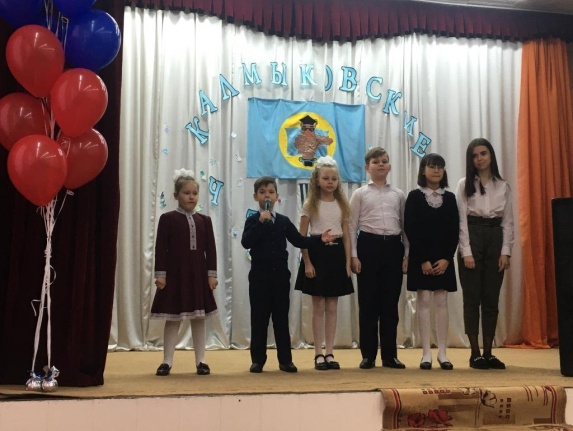 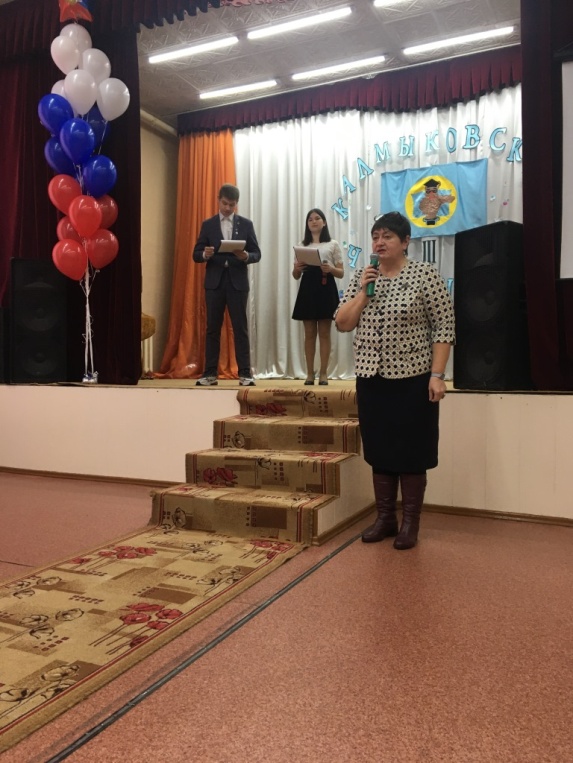 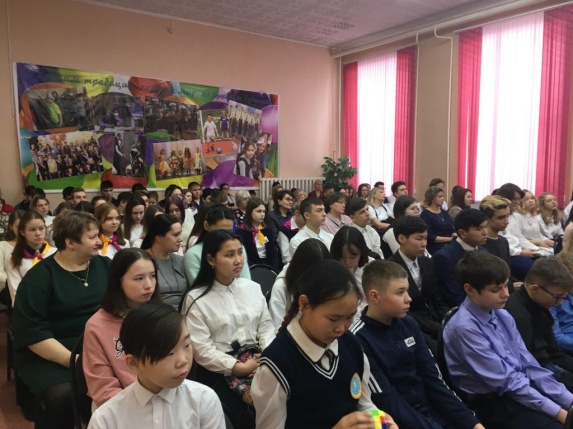 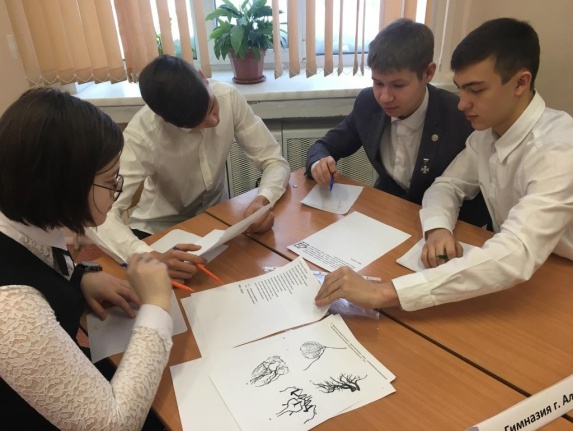 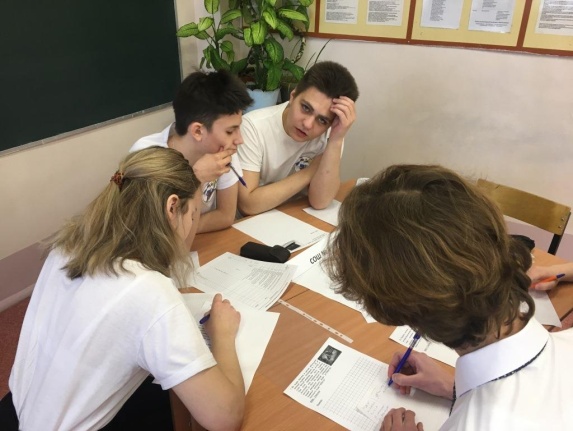 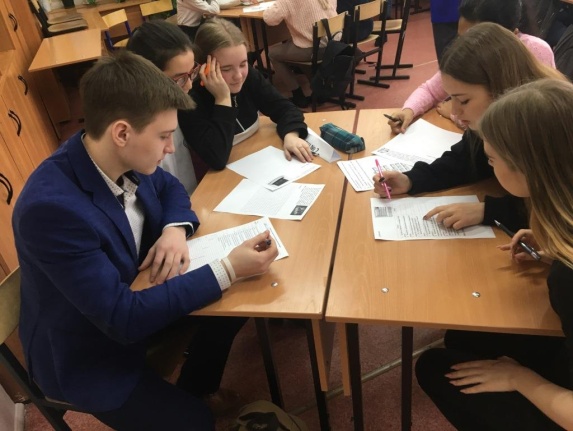 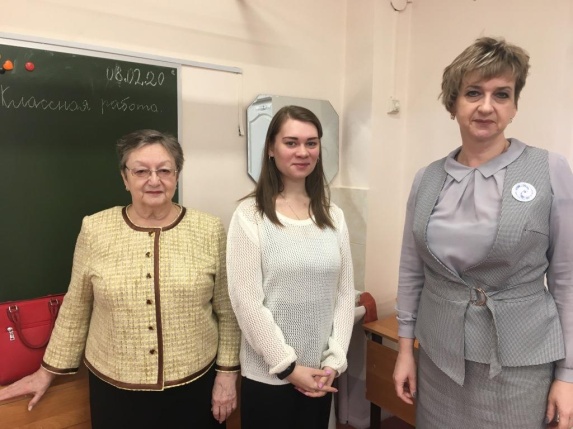 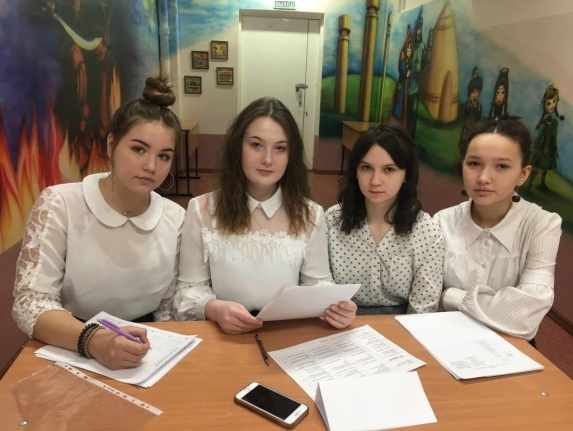 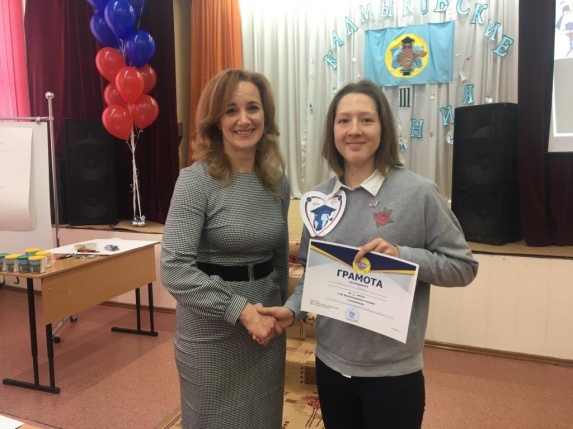 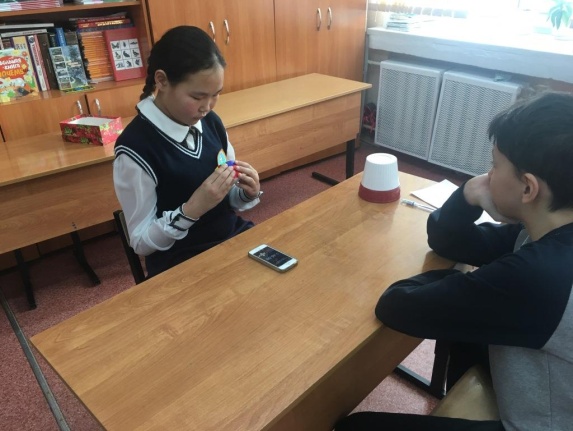 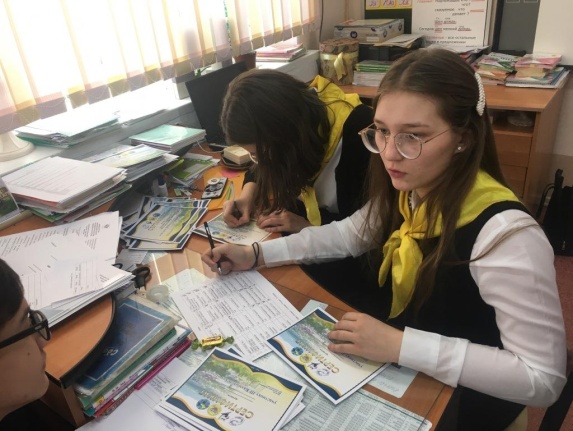 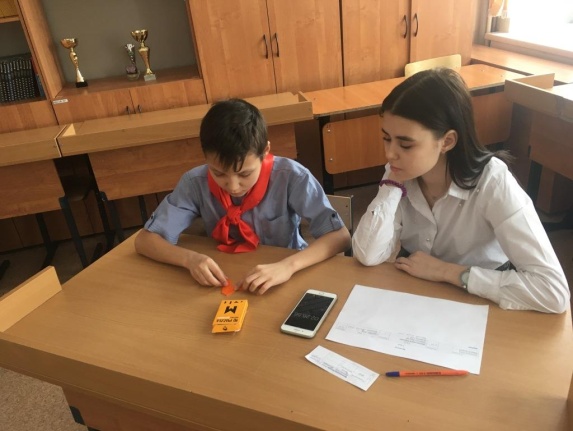 №МероприятиеМесто проведенияОтветственные1Открытие III Калмыковских чтенийСОШ №1 г. АлданГимназия г. АлданАнохина Ю.В.Кутузова Н.И.2Педагогические чтенияСОШ №1 г. АлданАнохина Ю.В., Комчадалова О.В.3Работа учебных лабораторий для учителей начальных классовСОШ №1 г. АлданКомчадалова О.В.4Турнир смекалистыхСОШ №1 г. АлданПшеничникова Л.А.5Экспериментально-практический лабиринтСОШ №1 г. АлданКалякина Н.С.6Выставка робототехникиСОШ №1 г. АлданАнохина Ю.В.,7Выставка прикладного творчестваСОШ №1 г. АлданГимназия г. АлданАнохина Ю.В.Кутузова Н.И.8Детский научный стендапСОШ №1 г. АлданПыленок А.В.9Метапрдметная интеллектуальная семейная игра «Алданскийми тропами»СОШ №1 г. АлданОгнева В.К.10Метапредметная олимпиадаГимназия г. АлданГригорьева Е.А.11Кейс-чемпионатГимназия г. АлданОстарова Л.С.12Соревнования по сбору головоломокГимназия г. АлданКартузова С.А.№УчастникиМероприятиеФИО педагога, подготовившего командуПОБЕДИТЕЛИ:ПОБЕДИТЕЛИ:ПОБЕДИТЕЛИ:ПОБЕДИТЕЛИ:1Савченко Ирина Николаевна, учитель биологии, географииМастер-класс2Команда «Лимончики» семьи Владимира Проценко (4 В класс)Метапрдметная интеллектуальная семейная игра «Алданскийми тропами»Беккер Галина Николаевна3 Струговец Амир, 8 А классТурнир по сбору головоломок «Кубик 2*2», «Кубик Рубика 3*3», «Танграм», «IQ пазлы», «Головоломка HIQU», «Пирамида»Картузова С.А.4Колотушкин Кирилл, 6 классДетский научный стендапСеребренникова Г.И.,Кутузова Н.И.ПРИЗЕРЫ:ПРИЗЕРЫ:ПРИЗЕРЫ:ПРИЗЕРЫ:1Есикова Инна Александровна, Ефремова Галина Геннадьевна, учителя начальных классовПрезентационная площадка2Проскурина Ольга Алексеевна, учитель технологии, ИЗОЖелезняк Алина, Ежова Алена, Милицина Виктория (8 в класс)Мастер класс (педагог+обучающиеся)3Демина Диана, 9 класс,Штайц Александр, 9 класс,Котлярова Полина, 10 класс,Емец Филипп, 10 класс,Пятаков Павел, 11 класс,Могилевич Артур, 11 класс.Метапредметная олимпиадаСавченко И.Н., Пыленок А.В.4Оконешников Нюргун, 5 класс,Швецова Эвелина, 5 класс,Корякин Владимир, 6 класс,Гаспарян Грач, 6 класс,Корниенко Константин, 7 класс,Прокопьева Алина, 7 класс.Турнир смекалистыхГригорьева Е.А., Картузова С.А.УЧАСТНИКИ:УЧАСТНИКИ:УЧАСТНИКИ:УЧАСТНИКИ:1Янишевская Батчимэг Батыровна, учитель английского языкаМастер-класс2Еремеев Дмитрий, 7 класс,Миронов Егор, 7 класс,Маньковская Дарья, 7 класс,Стецунова Злата, 8 А класс,Миронова София, 8 А класс,Кирилюк Анна, 8 В класс.Экспериментально-практический лабиринтГерасимчук В.В., Проскурина О.А.